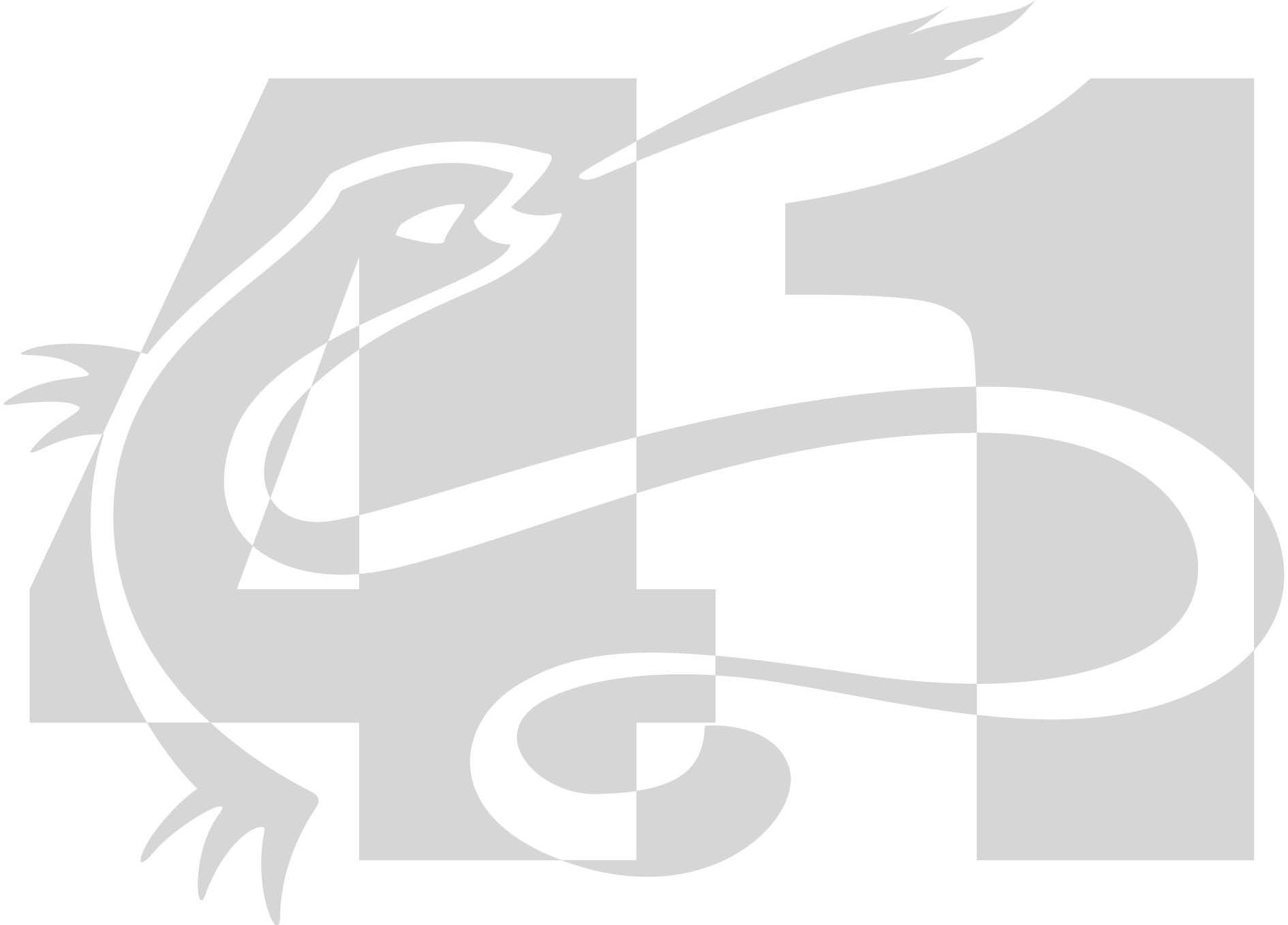 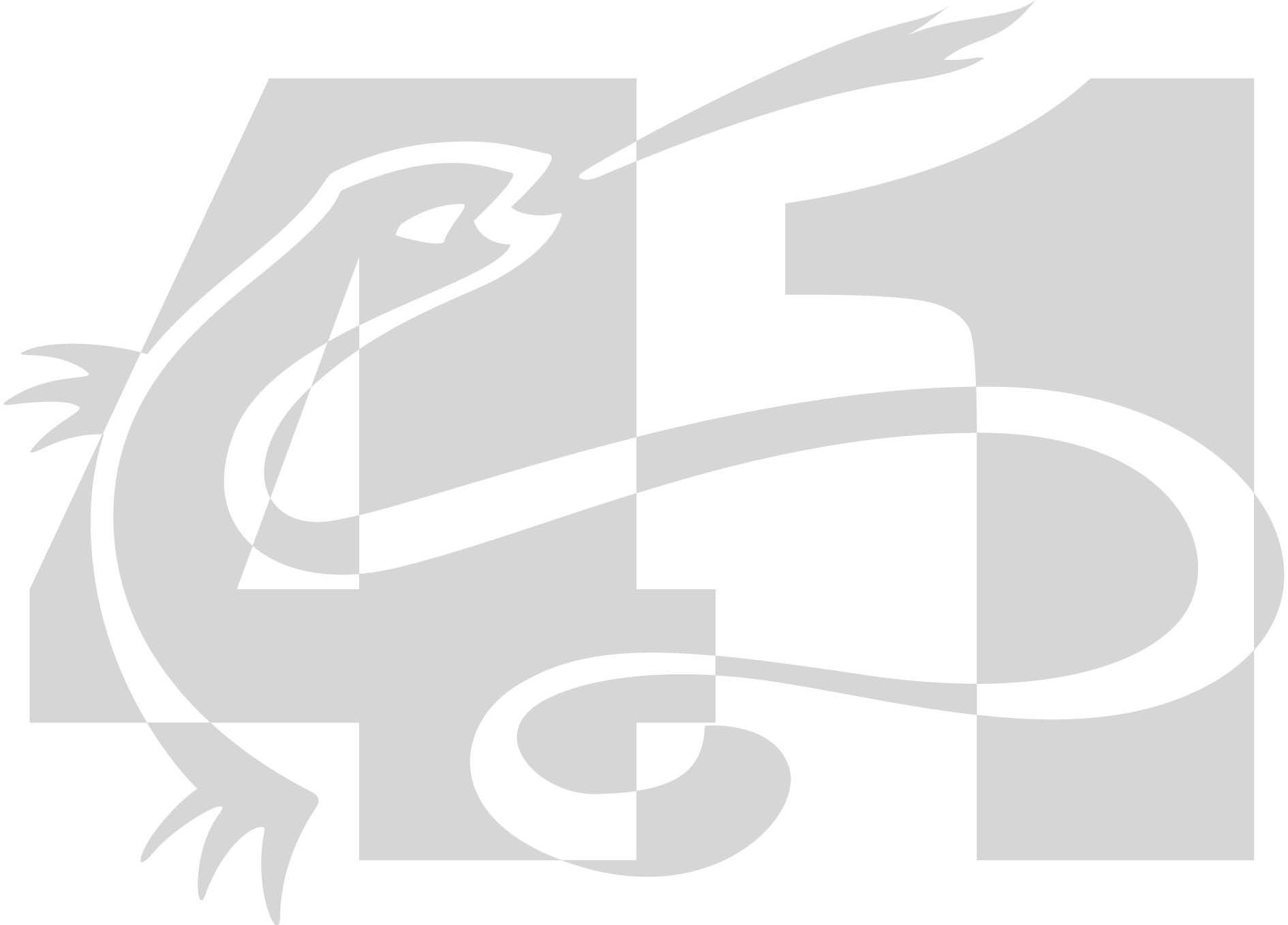 Règlement :Récompenses :  Officiel :Chaque club est tenu de fournir un officiel par réunion, au delà de 5 nageurs les clubs sont tenus de fournir au minimum deux officiels par réunion.1er Meeting du Loir et Cher Juniors, Seniors et Maitres.ProgrammeProgrammeProgrammeOuverture des portesDébut des épreuvesÉpreuvesProgramme à valider en commission sportiveDate :7 Avril 2019Lieu :VENDOME Nombre de lignes d’eau : 8Engagements sur Extranat avant le 3 AvrilEngagements sur Extranat avant le 3 AvrilEngagements sur Extranat avant le 3 Avril